В целях выполнения решений XVI съезда Профсоюза, Программы действий Российского профсоюза трудящихся авиационной промышленности по защите социально-трудовых прав и законных интересов членов профсоюза на период до 2016 года и плана ее реализации IV пленум ЦК Профсоюза п о с т а н о в л я е т:Утвердить Положение о правовой инспекции труда Российского профсоюза трудящихся авиационной промышленности.Считать утратившим силу Положение об Инспекции труда Российского профсоюза трудящихся авиационной промышленности, утвержденное постановлением VI пленума ЦК Профсоюза от 24.04.2003 г. № 3Приложение: Положение о правовой инспекции труда Российского профсоюза трудящихся авиационной промышленности на 14 л.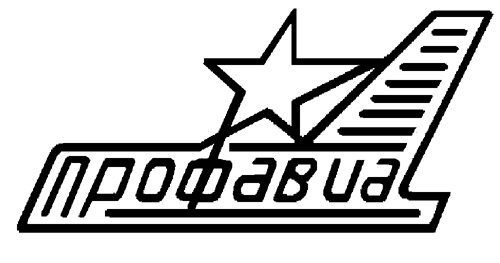 РОССИЙСКИЙ  ПРОФСОЮЗ ТРУДЯЩИХСЯАВИАЦИОННОЙ ПРОМЫШЛЕННОСТИРОССИЙСКИЙ  ПРОФСОЮЗ ТРУДЯЩИХСЯАВИАЦИОННОЙ ПРОМЫШЛЕННОСТИРОССИЙСКИЙ  ПРОФСОЮЗ ТРУДЯЩИХСЯАВИАЦИОННОЙ ПРОМЫШЛЕННОСТИРОССИЙСКИЙ  ПРОФСОЮЗ ТРУДЯЩИХСЯАВИАЦИОННОЙ ПРОМЫШЛЕННОСТИРОССИЙСКИЙ  ПРОФСОЮЗ ТРУДЯЩИХСЯАВИАЦИОННОЙ ПРОМЫШЛЕННОСТИЦЕНТРАЛЬНЫЙ КОМИТЕТ ПРОФСОЮЗАЦЕНТРАЛЬНЫЙ КОМИТЕТ ПРОФСОЮЗАЦЕНТРАЛЬНЫЙ КОМИТЕТ ПРОФСОЮЗАЦЕНТРАЛЬНЫЙ КОМИТЕТ ПРОФСОЮЗАЦЕНТРАЛЬНЫЙ КОМИТЕТ ПРОФСОЮЗАЦЕНТРАЛЬНЫЙ КОМИТЕТ ПРОФСОЮЗАЦЕНТРАЛЬНЫЙ КОМИТЕТ ПРОФСОЮЗАПОСТАНОВЛЕНИЕПОСТАНОВЛЕНИЕПОСТАНОВЛЕНИЕПОСТАНОВЛЕНИЕПОСТАНОВЛЕНИЕПОСТАНОВЛЕНИЕПОСТАНОВЛЕНИЕIV пленумIV пленумIV пленумIV пленумIV пленумIV пленумIV пленум18 октября 2012 года18 октября 2012 года18 октября 2012 годаг.Москваг.Москваг.Москва№ IV-2.1 № IV-2.1 № IV-2.1 Об утверждении Положения о правовой инспекции труда Российского профсоюза трудящихся авиационной промышленностиОб утверждении Положения о правовой инспекции труда Российского профсоюза трудящихся авиационной промышленностиОб утверждении Положения о правовой инспекции труда Российского профсоюза трудящихся авиационной промышленностиОб утверждении Положения о правовой инспекции труда Российского профсоюза трудящихся авиационной промышленностиОб утверждении Положения о правовой инспекции труда Российского профсоюза трудящихся авиационной промышленности